THE GRAND LODGE OFFICE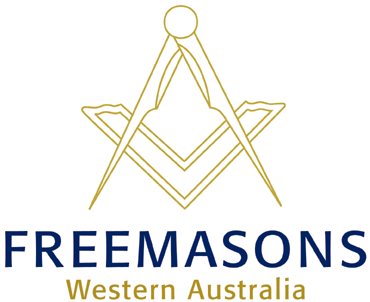 61 Thomas Street  Subiaco WA 6008PO Box 929  West Perth WA 6872Tel: 08 9355 3599Fax: 08 9355 4902grandsec@freemasonswa.org.aufreemasonswa.org.au A package of entry forms and all relevant information will be e-mailed to schools and colleges that register their interest. For general information, speech preparation, presentation and adjudication are the same as before. An early indication of interest would be appreciated.To indicate your interest or seek further information, please contact:Geoff Paddick, Coordinator 61618721 or gmpaddick@yahoo.com.auCherie Evans, Grand Lodge 9355 3599 cherie@freemasonswa,org.auSPEAK UP AWARDS is a community project of The Grand Lodge of WA Freemasons.AREADATESLOCATIONHeatsPeel RegionSouth-WestMetropolitan area August TBA    August TBA12-13-14 August19-20-21 AugustFurnissdale Masonic CentreFurnissdale Road FurnissdaleBusselton Masonic CentreWest Street Busselton Scarborough District Masonic Hall193 Hancock Street DoubleviewPreliminary FinalAll districts26-27-28 AugustScarborough District Masonic Hall193 Hancock Street DoubleviewFinalAll districts20 SeptemberLawley Park Village Community Centre55 Alexander Drive Menora